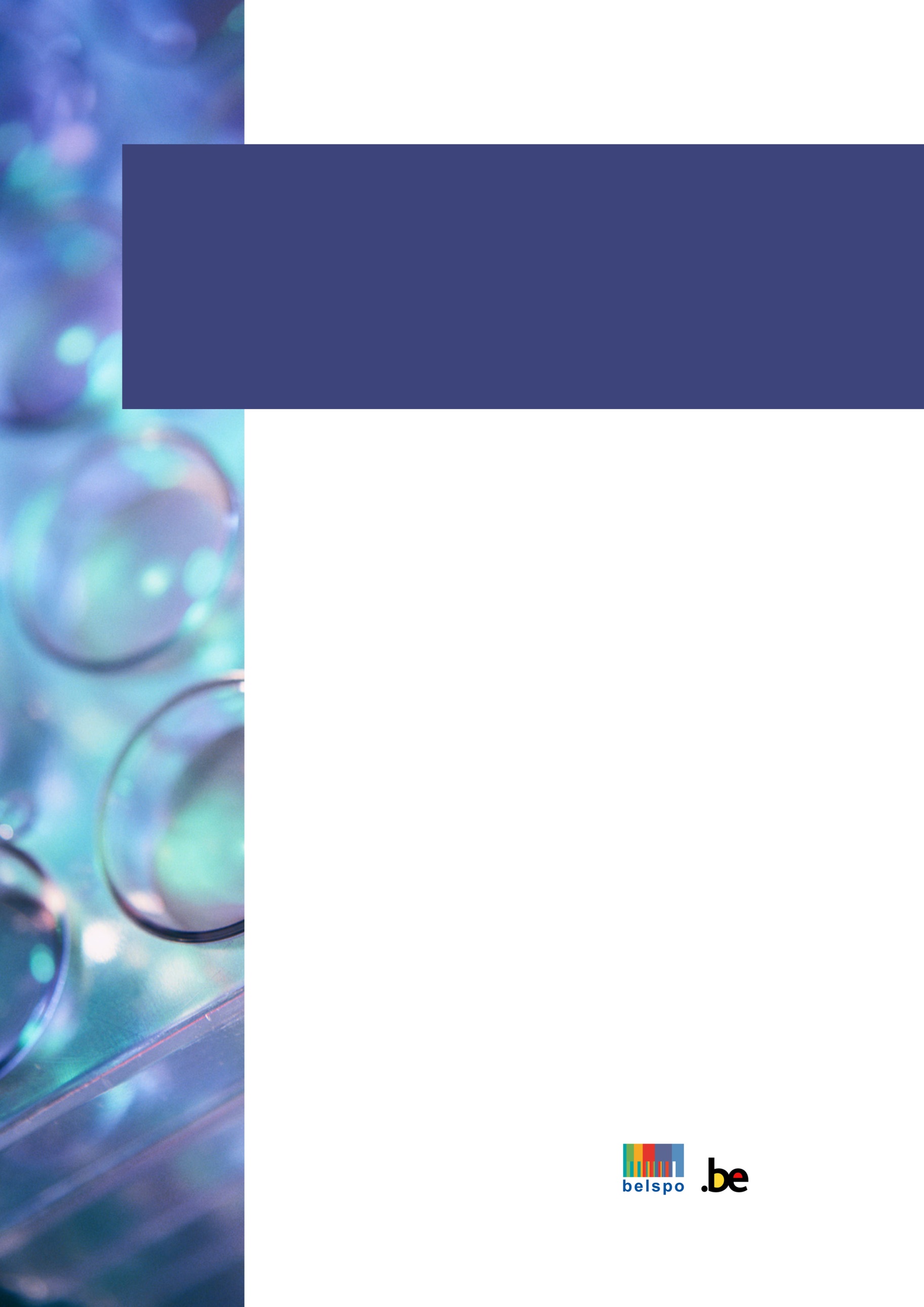 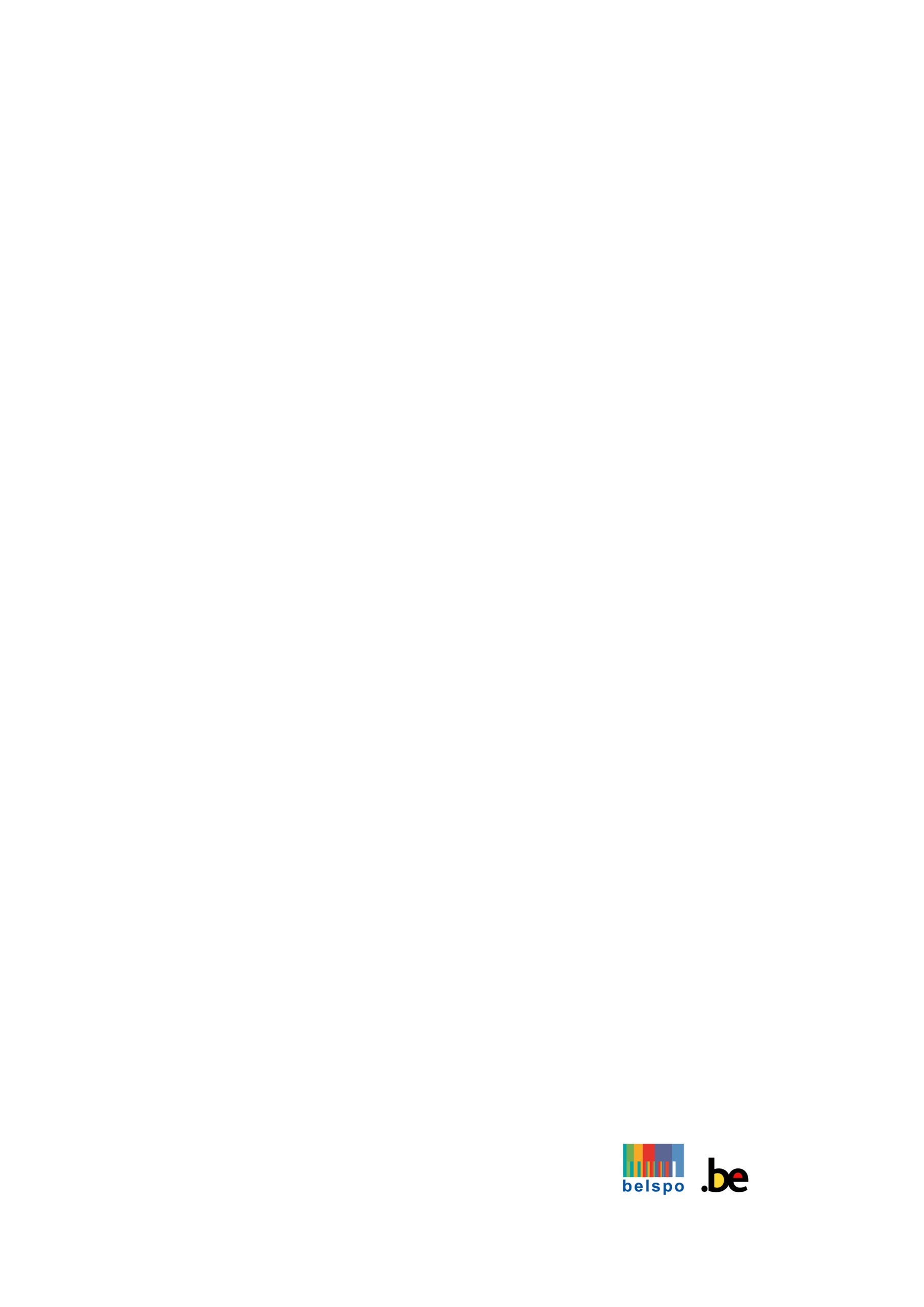 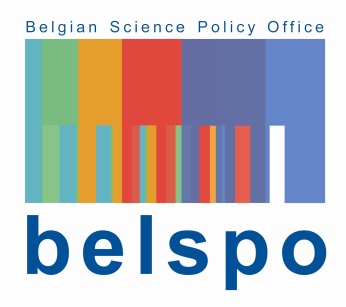 Uitgegeven in 20XX  door het Federaal Wetenschapsbeleid (BELSPO)WTC III Simon Bolivarlaan 30 B-1000 BrusselBelgiëTel:  +32 (0)2 238 34 11  - Fax: +32 (0)2 230 59 12http://www.belspo.be
http://www.belspo.be/drugsContactpersoon: XXXXXXXXTel: +32 (0)2 238 3X XXHet Federaal Wetenschapsbeleid of iemand die handelt in naam van het Federaal Wetenschapsbeleidis niet verantwoordelijk voor het gebruik dat gemaakt kan worden van deze informatie. De auteurs zijn zelfverantwoordelijk voor de inhoud.Niets uit deze uitgave mag worden verveelvoudigd, opgeslagen in een geautomatiseerd gegevensbestand ofopenbaar gemaakt in enige vorm of op enige wijze, hetzij elektronisch, mechanisch, elektronisch, doorfotokopieën, opnamen of enige andere wijze, zonder vermelding van de bron:Auteurs. Title. Abstract. Brussel: Federaal Wetenschapsbeleid 20XX – xx p. (Federaal Onderzoeksprogramma Drugs)Provide here an abstract of the project in max. 2p. 